Primjer registracije sudionika na tržištu u CEREMPCEREMP za sudionike na tržištu:web-aplikacija, za korištenje je dovoljan internetski preglednikmože se koristiti na hrvatskom ili engleskomprovjera autentičnosti korisnika: korisničko ime, lozinka + jednokratna lozinka (token)ne koristiti gumb Idi natrag u pregledniku nego gumb Idi natrag u aplikacijiautomatska odjava korisnika nakon 20 minuta neaktivnostiNa HERA-inoj stranici za registraciju sudionika na tržištu(http://www.hera.hr/hr/html/remit-registracija.html)bit će dostupna veza za pristup CEREMP-u(https://www.acer-remit.eu/ceremp/home?nraShortName=29&lang=hr_HR)kao i Korisnički priručnik za registriranje sudionika na tržištu u CEREMP.Shema registracije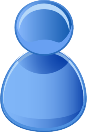 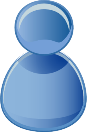 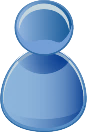 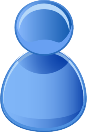 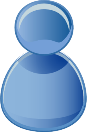 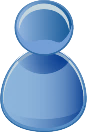 Koraci registracijeRegistracija korisnikaRegistracija sudionika na tržištuFaza 1Osnovni podaci o sudioniku na tržištuOdgovorne osobe sudionika na tržištuKrajnji upravljač ili korisnikSubjekti ovlašteni za dostavu podatakaFaza 2Podaci o poslovnoj povezanostiRegistracija korisnika CEREMP-aPopunjeni Zahtjev za potvrđivanje registracije korisnika u CEREMP (prilog 1)Punomoć (npr. kao u prilogu 2)Rezultat registracije korisnika je dobivanje korisničkog računa:(Korisničke podatke sačuvati na siguran način, npr. u programu KeePass.)Registracija sudionika na tržištu – Faza 1Sudionik na tržištu (Odjeljak 1)Provjera podataka u Sudskom registru: https://sudreg.pravosudje.hrOdgovorne osobe sudionika na tržištu za pojedine aktivnosti (Odjeljak 2)Unijeti podatke o dodatnim odgovornim osobama ako postoje.Krajnji upravljač ili korisnik sudionika na tržištu (Odjeljak 3)Unijeti podatke o dodatnim krajnjim upravljačima ili korisnicima ako postoje.U slučaju da ne postoji PDV ID broj krajnjeg upravljača, u polje treba umjesto brojki (koje predstavljaju OIB) unijeti slova XXXXXXXXXXX.Subjekti ovlašteni za dostavu podataka o transakcijama (Odjeljak 5)Sudionik na tržištu sam obavlja dostavu podataka o transakcijama.iliDrugi ovlašteni subjekt obavlja dostavu podataka u ime sudionika na tržištu.Završetak Faze 1Pregled i ispis unesenih podataka.Popunjeni Zahtjev za potvrđivanje registracije sudionika na tržištu u CEREMP (Prilog 3)Rezultat registracije sudionika na tržištu:Registracija sudionika na tržištu – Faza 2Podaci o poslovnoj povezanosti sudionika na tržištu (Odjeljak 4)Popunjeni Zahtjev za potvrđivanje ažuriranja podataka o povezanosti društava (Prilog 4)Prilog 1Ivo IvićIlica 110000 ZagrebOIB: 12345678901Hrvatska energetska regulatorna agencijaUlica grada Vukovara 1410000 ZagrebPREDMET: Zahtjev za potvrđivanje registracije korisnika u CEREMPMolim da u Središnjem europskom registru sudionika na tržištu energije (dalje: CEREMP) potvrdite moju registraciju.Ovim putem pod kaznenom i materijalnom odgovornošću izjavljujem da su podaci uneseni u CEREMP točni i potpuni.Ivo Ivić(ime i prezime podnositelja zahtjeva)_____________________________(potpis podnositelja zahtjeva)Zagreb, 13. 02. 2015.(mjesto i datum podnošenja zahtjeva)Prilozi:izvornik dokaza o pravu na registraciju sudionika na tržištu u CEREMP (npr. punomoć)preslika osobne iskaznicePrilog 2Proizvodnja d.o.o.Zagrebačka 110000 ZagrebPUNOMOĆkojom Proizvodnja d.o.o., Zagrebačka 1, 10000 Zagreb, OIB: 83764654530(tvrtka, sjedište, OIB opunomoćitelja)OPUNOMOĆUJEIvu Ivića, Ilica 1, 10000 Zagreb, OIB: 12345678901 (ime i prezime opunomoćenika, prebivalište i OIB)da, u skladu s Uredbom (EU) 1227/2011 o cjelovitosti i transparentnosti veleprodajnog tržišta energije (REMIT) registrira u Središnji europski registar sudionika na tržištu energije (CEREMP)Proizvodnja d.o.o., Zagrebačka 1, 10000 Zagreb, OIB: 83764654530(tvrtka, sjedište, OIB opunomoćitelja)kao sudionika na tržištu._________________________________________________(ime i prezime osobe ovlaštene za zastupanje opunomoćitelja)_______________________________________(potpis i pečat)_____________________________________(mjesto i datum izdavanja punomoći)Prilog 3Ivo IvićIlica 110000 ZagrebOIB: 12345678901Korisničko ime u CEREMP-u: 793705Hrvatska energetska regulatorna agencijaUlica grada Vukovara 1410000 ZagrebPREDMET: Zahtjev za potvrđivanje registracije sudionika na tržištu u CEREMPMolim da u Središnjem europskom registru sudionika na tržištu energije (dalje: CEREMP) potvrdite registraciju sljedećeg subjekta kao sudionika na tržištu:Proizvodnja d.o.o., Zagrebačka 1, 10000 Zagreb, OIB: 83764654530 (tvrtka, sjedište, OIB)Ovim putem pod kaznenom i materijalnom odgovornošću izjavljujem da su podaci uneseni u CEREMP točni i potpuni.Ivo Ivić(ime i prezime podnositelja zahtjeva)_____________________________(potpis podnositelja zahtjeva)Zagreb, 13. 02. 2015.(mjesto i datum podnošenja zahtjeva)Prilog 4Ivo IvićIlica 110000 ZagrebOIB: 12345678901Korisničko ime u CEREMP-u: 793705Hrvatska energetska regulatorna agencijaUlica grada Vukovara 1410000 ZagrebPREDMET: Zahtjev za potvrđivanje ažuriranja podataka o povezanosti društavaMolim da u Središnjem europskom registru sudionika na tržištu energije (dalje: CEREMP) potvrdite ažuriranje podataka o povezanosti sudionika na tržištu Proizvodnja d.o.o., Zagrebačka 1, 10000 Zagreb, OIB: 83764654530 (tvrtka, sjedište, OIB)s društvom/društvima:________________________________________________________________________________ (tvrtka, sjedište, OIB)Ovim putem pod kaznenom i materijalnom odgovornošću izjavljujem da su podaci uneseni u CEREMP točni i potpuni.Ivo Ivić(ime i prezime podnositelja zahtjeva)_____________________________(potpis podnositelja zahtjeva)Zagreb, 13. 02. 2015.(mjesto i datum podnošenja zahtjeva)Ime:IvoPrezime:IvićAdresa:Ilica 1Država:HrvatskaGrad:ZagrebPoštanski broj:10000E-mail:ivo@example.hrTelefon:+3851222333OIB:12345678901Jeste li zaposleni?DaNaziv trgovačkog društva:Proizvodnja d.o.o.Adresa trgovačkog društva:Zagrebačka 1Grad trgovačkog društva:ZagrebDržava trgovačkog društva:HrvatskaPDV ID trgovačkog društva:HR83764654530Korisničko ime: (dobije se nakon prihvaćanja zahtjeva za registraciju)793705Lozinka: (postavlja se tijekom aktivacije korisničkog računa)ABCDabcdSudionik na tržištu (ime):Proizvodnja društvo s ograničenom odgovornošćuVrsta osobe:pravna osobaPravni oblik:društvo s ograničenom odgovornošćuDržava:HrvatskaAdresa:Zagrebačka 1Grad:ZagrebPoštanski broj:10000PDV ID broj:HR98765432100EIC oznaka:BIC kod:LEI broj:GS1 oznaka:web-stranicahttp://www.example.hrOIB:98765432101Odgovorne osobeza komunikacijuza donošenje odluka
vezanih za trgovinuza donošenje
operativnih odlukaDetalji odgovornosti
(radno mjesto osobe):stručni suradnik
za REMITvoditelj trgovinevoditelj proizvodnjeIme:IvoAnaMarkoPrezime:IvićAnićMarkovićAdresa:Zagrebačka 1Zagrebačka 1Zagrebačka 1Grad:ZagrebZagrebZagrebPoštanski broj:100001000010000E-mail:ivo@example.hrana@example.hrmarko@example.hrTelefon:+3851222333+3851222334+3851222335Telefaks:Vrsta osobe:pravna osobaIme:Tvrtka dioničko društvoAdresa:Splitska 2Grad:ZagrebPoštanski broj:10000Država:HrvatskaPDV ID:HR12345678900Vrsta pravne osobe:dioničko društvoE-mail:info@example.comTelefon:+3851987654ACER-ov kod:A00008574.HRSudionik na tržištu
koji podnosi zahtjevVrsta povezanostiPovezani
sudionik na tržištuProizvodnja d.o.o.jeOvisno društvood?